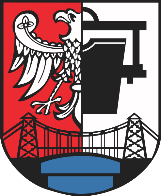 Formularz rekrutacyjnyMłodzieżowa Rada Miejska w OzimkukandydatWyrażam zgodę na kandydowanie i pracę w Młodzieżowej Radzie Miejskiej w Ozimku*Nie jestem zawieszony/a w prawach uczniaImię i nazwisko     Data urodzenia (format r-m-dz)  - wiek (ukończone najpóźniej w dniu wyborów 13 lat i nie przekroczone 26 lat – pod warunkiem kontynuowania nauki)Potwierdzam: iż mieszkam na terenie Gminy Ozimek (wpisać miejscowość) lub jestem uczniem szkoły z terenu Gminy Ozimek (wpisać szkołę)Adres mailowyNumer telefonu Działasz/działałeś/aś aktywnie na rzecz młodzieży i społeczności lokalnej lub 
w wolontariacie? (wypunktuj formy aktywności – max 10) Podaj motywację Twojego startu do Młodzieżowej Rady Miejskiej w Ozimku (wypunktuj motywację – max 10). Proszę o przedstawienie Twojej propozycji rozwiązania zagadnienia, podczas którego będzie oceniana Twoja:- kreatywność, - sposób realizacji zagadnienia, - osiągnięcie celu zagadnienia,- możliwość sfinansowania zagadnienia (podanie z jakich środków mogłoby być sfinansowane). *W przypadku kandydata niepełnoletniego zgodę na udział w kandydowaniu oraz pracach w Młodzieżowej Radzie Miejskiej wyraża opiekun prawny poprzez złożenie podpisu na formularzu obok podpisu kandydata…………………………..					…………………………………..miejscowość, data	podpis kandydata/ podpis opiekuna prawnego 
w przypadku kandydata niepełnoletniegoWymagany załącznik:Lista poparcia z wykazem 10 osób. Zgodnie z rozporządzeniem Parlamentu Europejskiego i Rady (UE) 2016/679 z 27 kwietnia 2016 r. w sprawie ochrony osób fizycznych w związku z przetwarzaniem danych osobowych i w sprawie swobodnego przepływu takich danych oraz uchylenia dyrektywy 95/46/WE (dalej: RODO), informuję, że Administratorem Pani/Pana danych  jest  Gmina Ozimek, ul. ks. Jana Dzierżona 4B, kod   pocztowy   46-040 Ozimek,   e-mail:  sekretariat@ugim.ozimek.pl,    tel. (+48 77) 46 22 800. Dane kontaktowe Inspektora Ochrony Danych: Urząd Gminy i Miasta w Ozimku, ul. ks. Jana Dzierżona 4B, 46-040 Ozimek, e-mail: iod@ugim.ozimek.pl.                                                                                                                                                                                                        Przetwarzanie Twoich danych osobowych odbywać się będzie na podstawie art. 6 ust. 1 lit  c  RODO, w związku   z art. 5b ustawy z dnia 8 marca 1990 r. o samorządzie gminnym (Dz. U. z 2021 r. poz. 1372) i wyłącznie w celu wyboru i obsługi Młodzieżowej Rady Miejskiej w Ozimku. Twoje dane mogą być przekazane innym odbiorcom, 
w zakresie i celach, które wynikają z przepisów powszechnie obowiązującego prawa. Posiadasz prawo dostępu do treści swoich danych osobowych, sprostowania, usunięcia, ograniczenia przetwarzania, przeniesienia danych, wniesienia sprzeciwy wobec przetwarzania i wniesienia skargi do Prezesa Urzędu Ochrony Danych. Twoje dane osobowe będą przetwarzane przez okres kadencji Młodzieżowej Rady Miejskiej w Ozimku, a po tym czasie przez okres oraz w zakresie wymaganym przez przepisy powszechnie obowiązującego prawa. Podanie przez Ciebie danych jest wymogiem ustawowym ale dobrowolnym, a ich niepodanie będzie skutkowało brakiem możliwości kandydowania i pracy w Młodzieżowej Radzie Miejskiej w Ozimku. 1.2.3.4.…..1.2.3.4.…ZAGADNIENIEZaproponuj rozwiązanie problemu polegającego na braku aktywności młodzieży 
w zakresie uczestnictwa w wydarzeniach kulturalno-oświatowych organizowanych na terenie Gminy Ozimek. 